Namaluj samodzielnie tęczę lub wykorzystaj poniższą kartę pracy.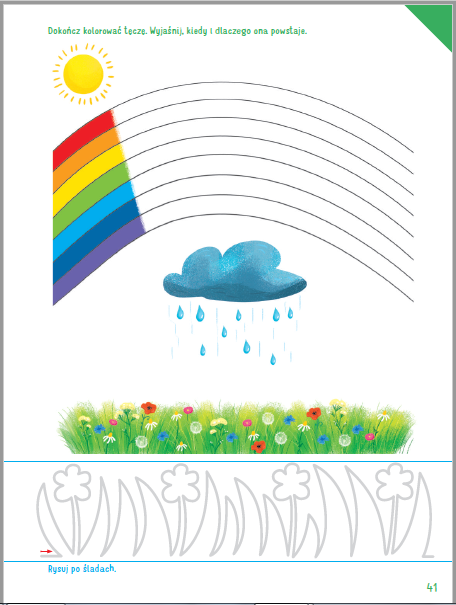 